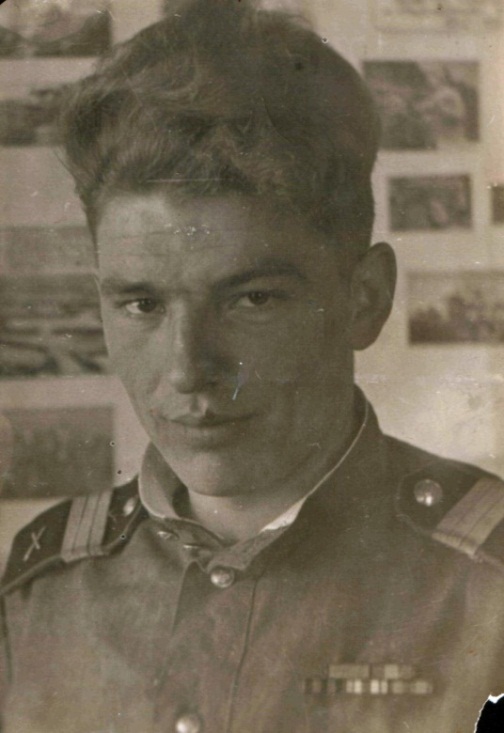 Ясиновский Федор Анкифович родился 22.04.1926 году в ст. Атаманской Павловского района Краснодарского края.Ясиновский Федор Анкифович на фронт попал в день своего рождения 22 апреля 1943 года. Служил в артиллерийских войсках, а именно в 1681 аэродромном полку ПВО. Мой свекор любил говорить о войсках, в которых служил «Артиллерия  - Бог войны» Воевать Федору Анкифовичу пришлось на всех Украинских фронтах. Освобождал Украину, Молдавию, Бессарабию, Румынию, Югославию, Болгарию, Венгрию, Чехословакию. Из Чехословакии снова пришлось вернуться в Венгрию, в окружённый Будапешт. С боями вышли в Австрию, где и встретили победу. 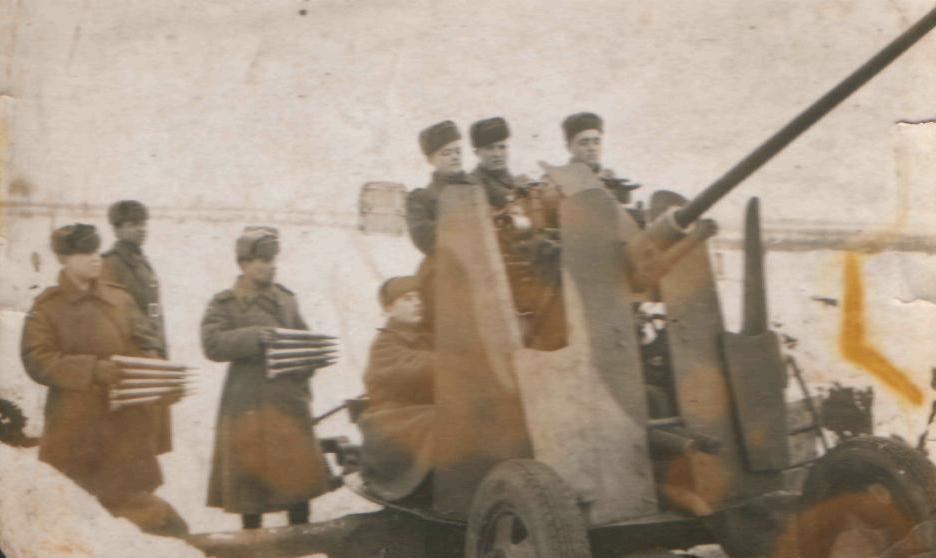 Это фото сделано в Будапеште. Ясеновский Ф.А. здесь наводчик (сидит у пушки). 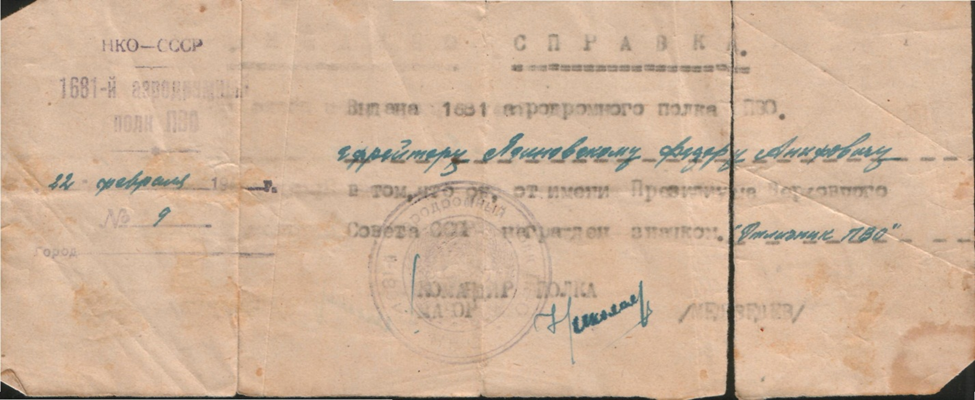 Одна из первых наград Ясиновского Ф.А.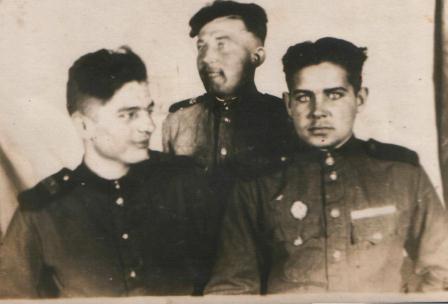 	Федор Анкифович (слева) с друзьями.	9 мая 1945 года война для Ясиновского Ф.А. не закончилась. Его часть была переведена на Дальний Восток. 	8 августа 1945 г. СССР объявил войну Японии. По распоряжению Верховного Главнокомандования ещё в августе 1945 года началась подготовка к боевой операции по высадке морского десанта в порту Далянь (Дальний) и освобождению Люйшуня (Порт-Артура) совместно с частями 6-й гвардейской танковой армии от японских оккупантов на Ляодунском полуострове Северного Китая. К операции готовился и 1681 аэродромный  полк ПВО, в котором служил Ясиновский Ф.А. 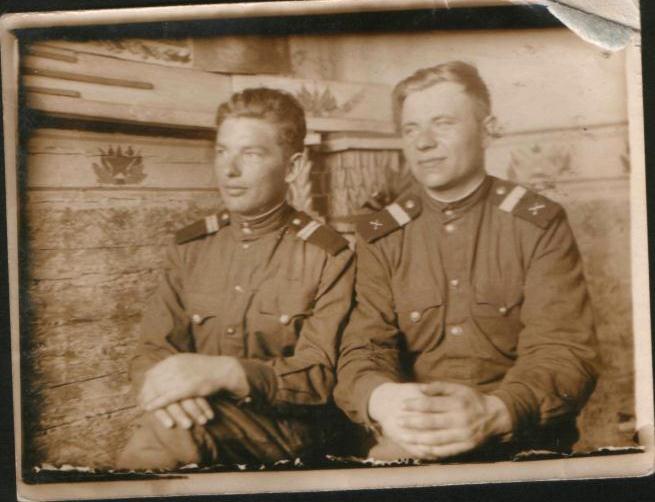                             Ясиновский Ф.А.(слева) с другом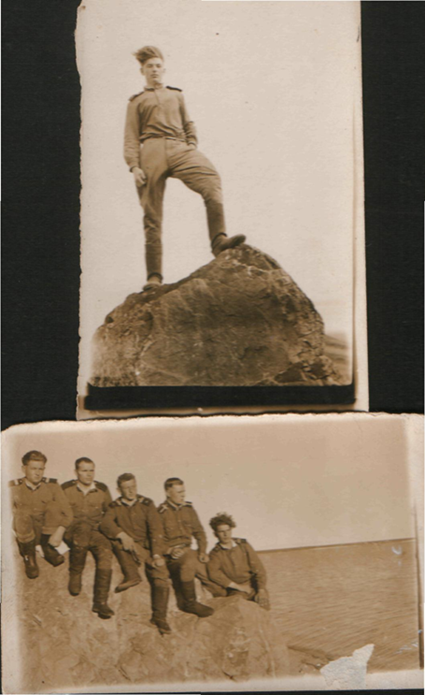 Япония сентябрь 1945 годаПосле разгрома Японии часть Ф.А. Ясиновского была переведена на Чукотку, где он и служил до 1950 года.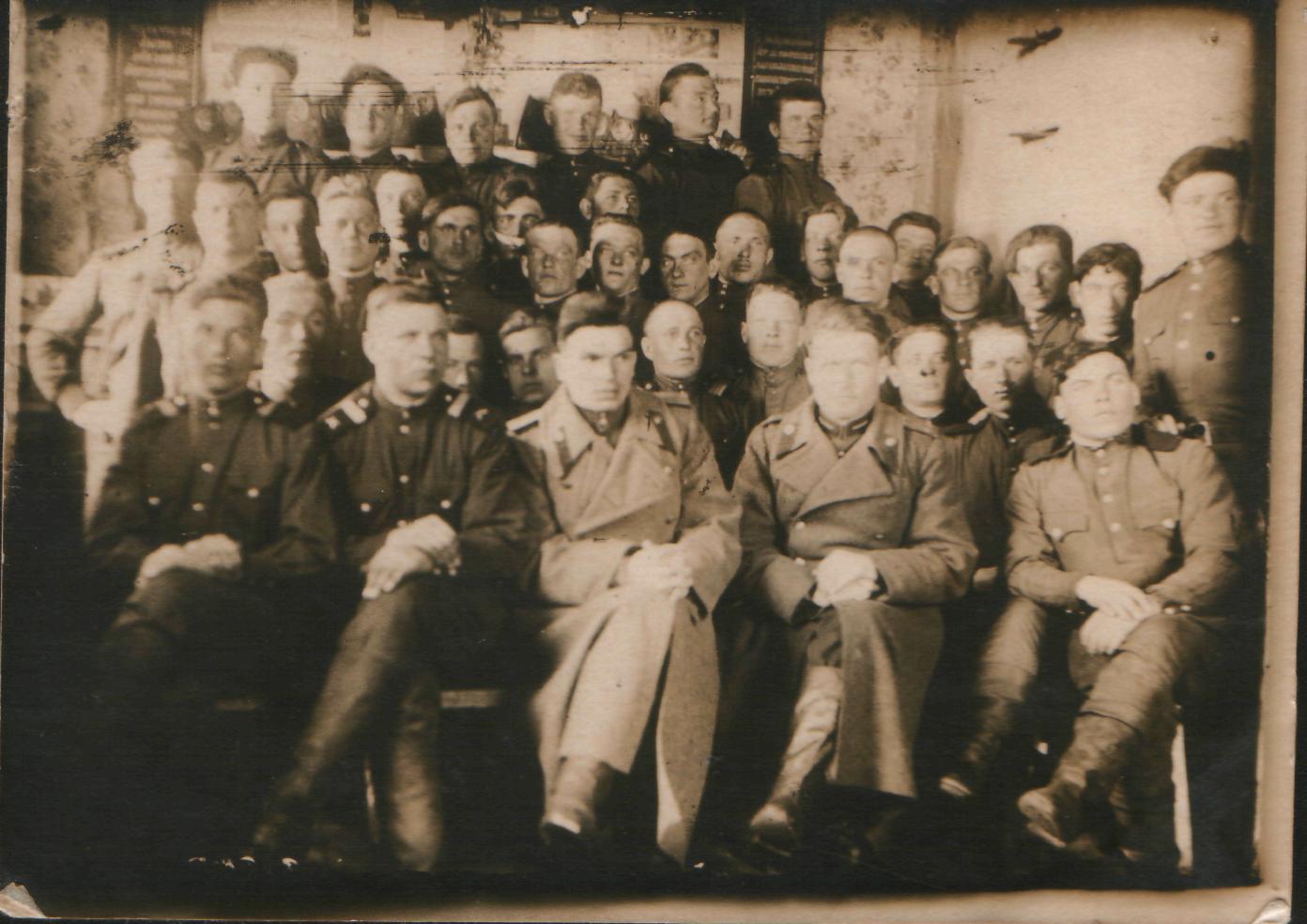 Чукотка 1949 год. Ясиновский Ф.А. в нижнем ряду первый слева.В 1946 году на теплоходе «Валерий Чкалов», по словам Ф.А. Ясиновского, они отправились на Чукотку. В сентябре разгрузились в бухте Эмма (залив Провидения). 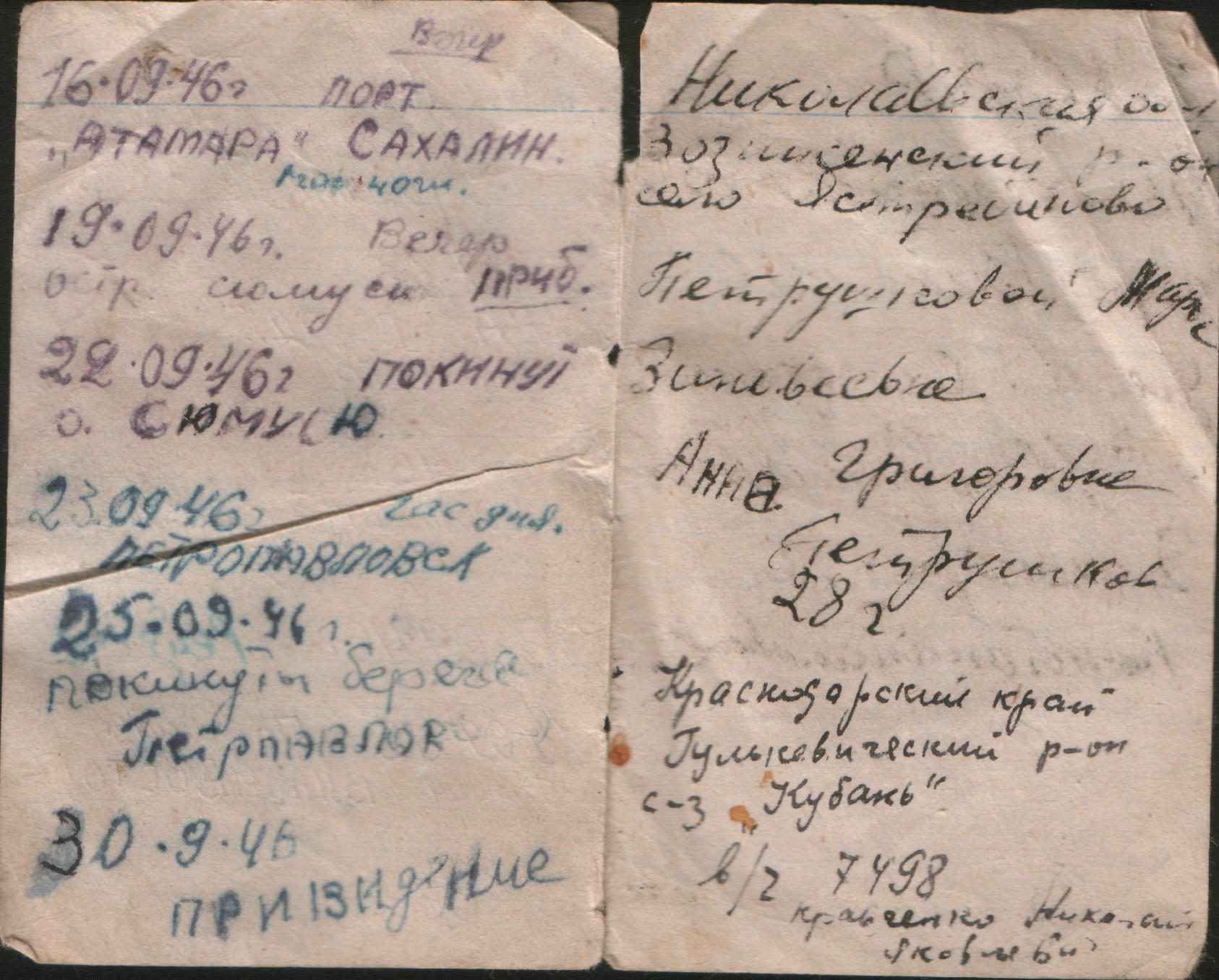 Записная книжка Ясиновского Ф.А.Началась солдатская служба в неимоверных климатических условиях. В 1947–1950 годах личный состав армии проживал в палатках. Лес для казарм и прочий строительный материал стали завозить пароходами только в 1948 году. На разгрузку бросали личный состав.Дружба на фронте и в армии была для Ясиновского Ф.А. превыше всего. Но были у него друзья, которые один за всех и всего за одного. Ниже, письмо где они назначали встречу 3 сентября 1949 года у одного из друзей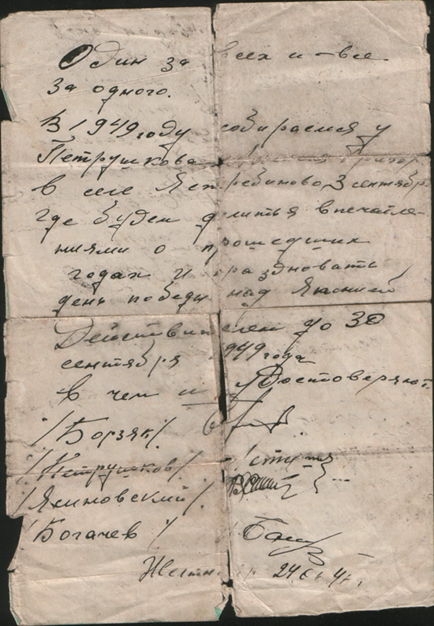 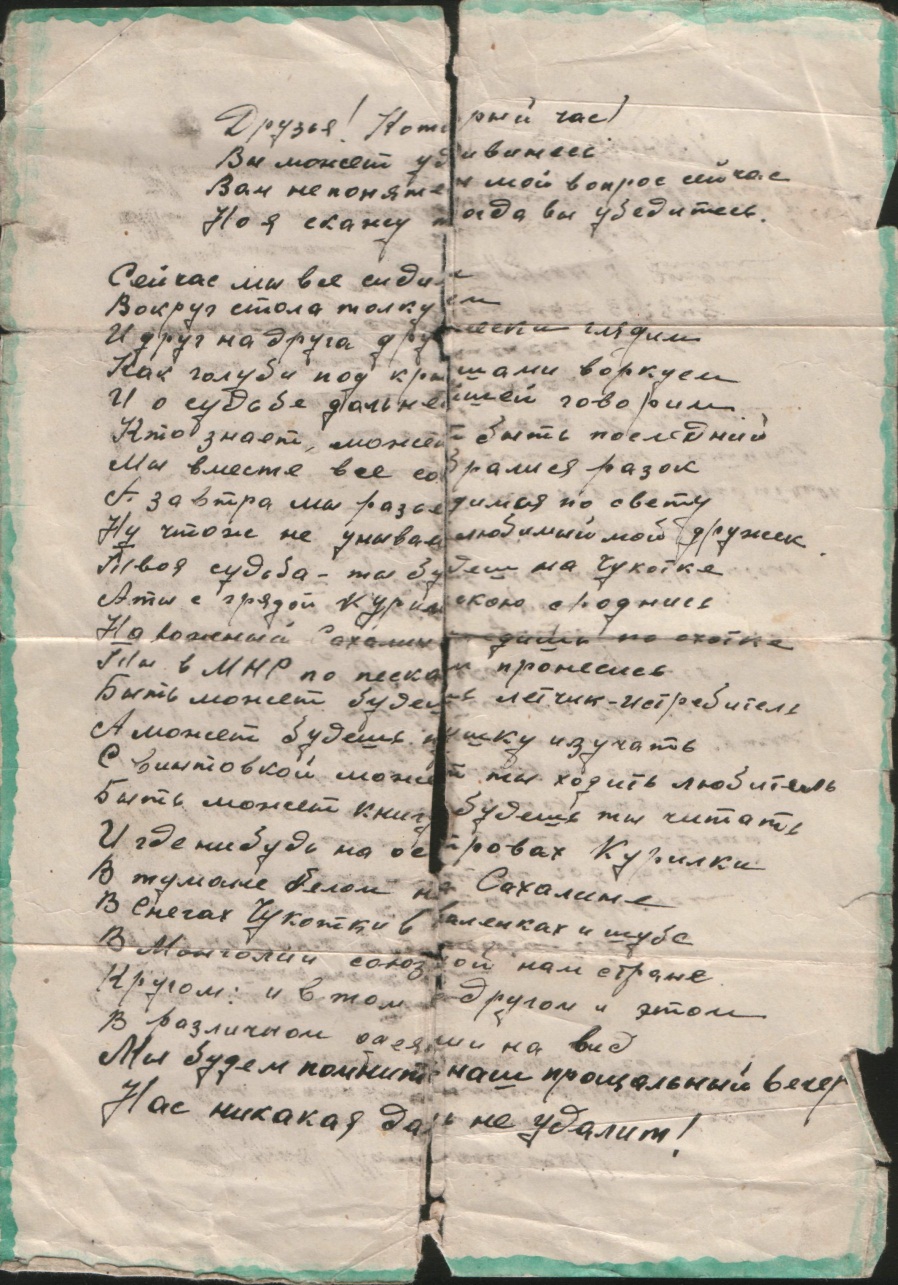 	Стихи, написанные одним из друзей Федора Анкифовича. 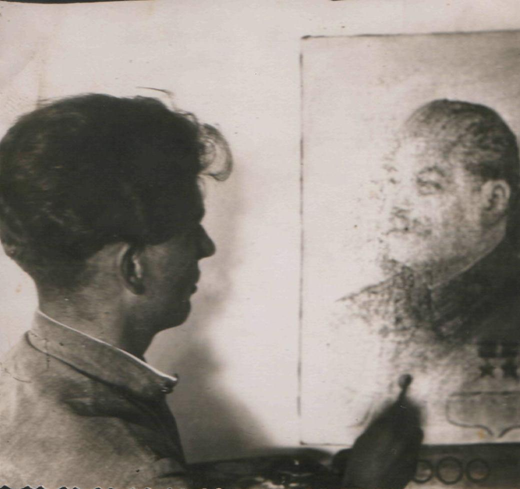 Сам Ясиновский Ф.А. очень талантливо рисовал. Вот он рисует портрет вождя - Сталина И.В.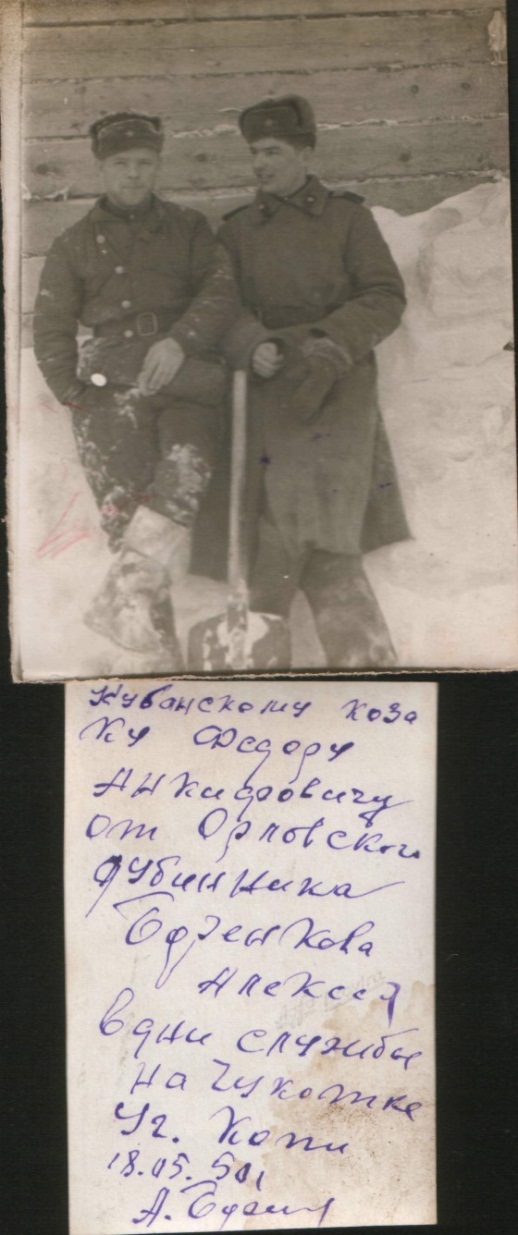 Фото подписанное Кубанскому казаку Федору Анкифовичу от Орловского дубинника (так называли жителей Орловской губернии)В 50 году вернулся Ясиновский Федор Анкифович домой с орденом Отечественной войны II степени и медалями «За взятие Будапешта», «За взятие Вены»,  «За победу над  Германией», «За победу над Японией»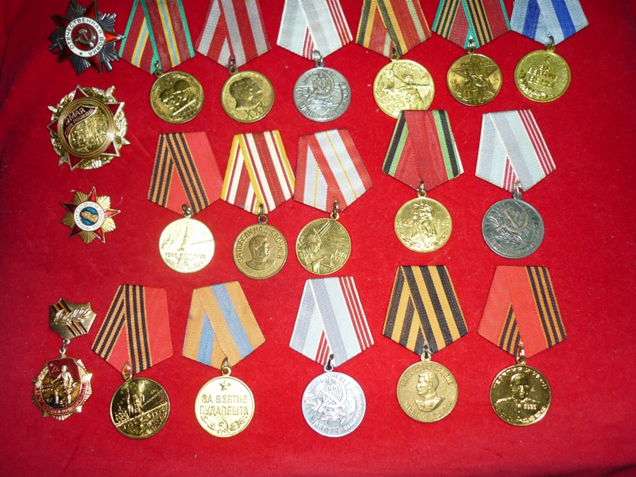 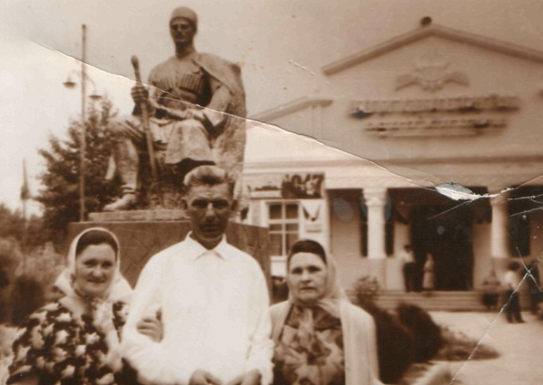 В мирное время Федор Анкифович с женой (слева) и женой брата справаПо возвращении домой свекор  пошел трудиться в колхоз имени Жлобы, где проработал бухгалтером  более 45 лет, имеет награду «Ветеран труда» Построил дом, вырастил сына и двух дочерей, которые подарили  ему 6 внуков, а те в свою очередь - 8 правнуков. 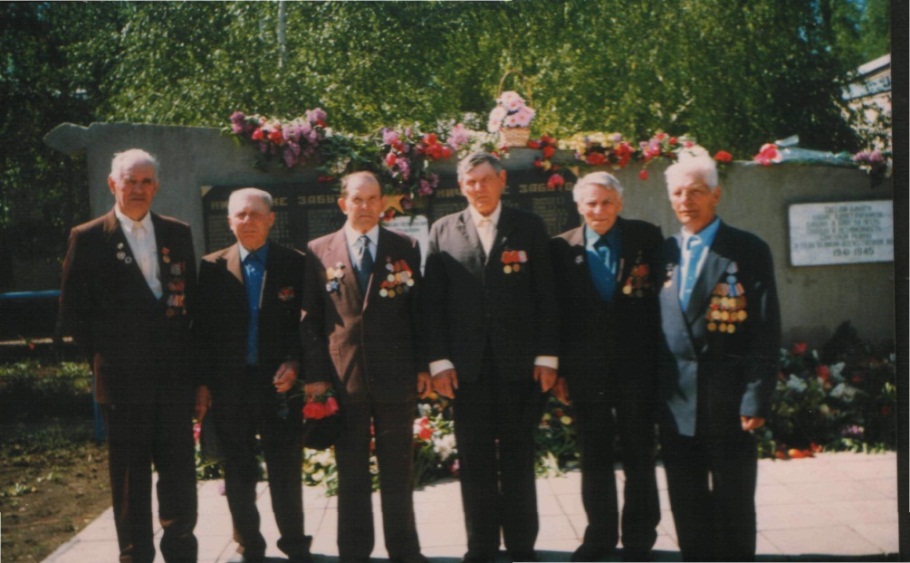 	9 мая с друзьями однополчанами(крайний справа)   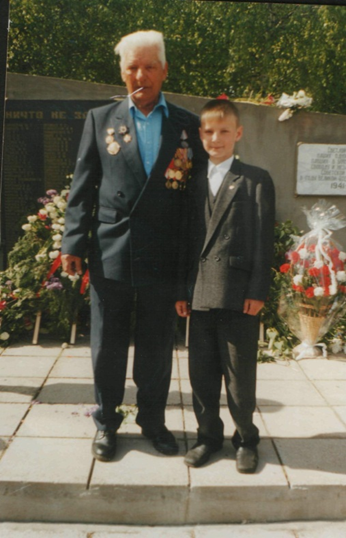 С   младшим внуком Сережей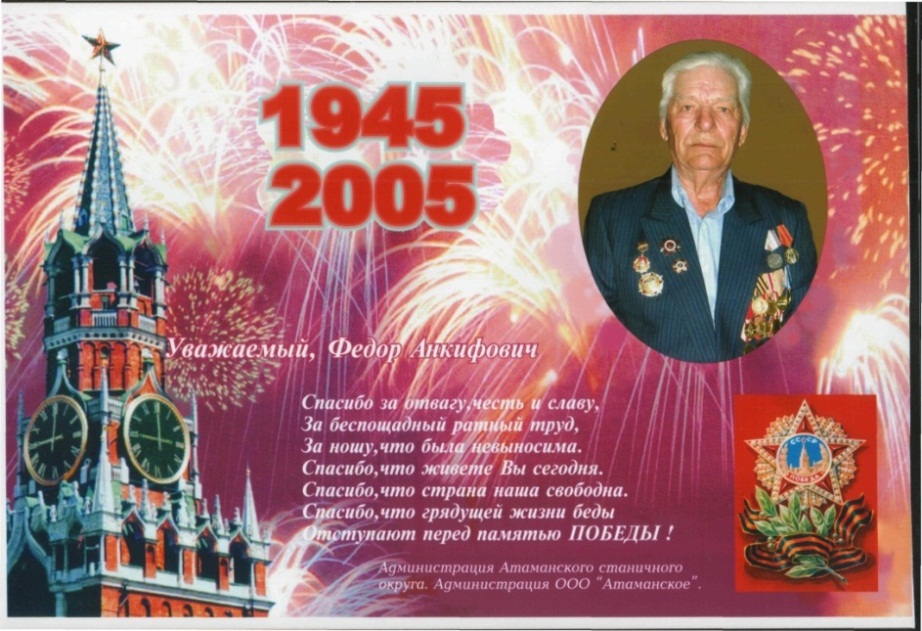 60 лет ПобедыО том, как отец воевал, рассказывается в сборнике повестей и рассказов Л.В. Белодедовой «Полёт над степью».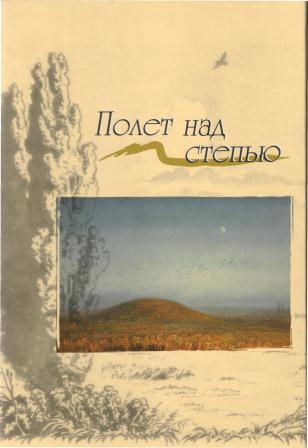 К сожаленью, когда эта книга  вышла Ясиновского Федора Анкифовича не стало. Это случилось 14.03.2008 года. В моей памяти он остался неунывающим, веселым и жизнерадостным человеком, который любил жить.И как всегда 9 мая 2015 года вся наша семья вместе с другими одностаничниками придет к памятнику неизвестного солдата, чтобы почтить память всех тех благодаря которым мы сейчас живем, учимся, работаем.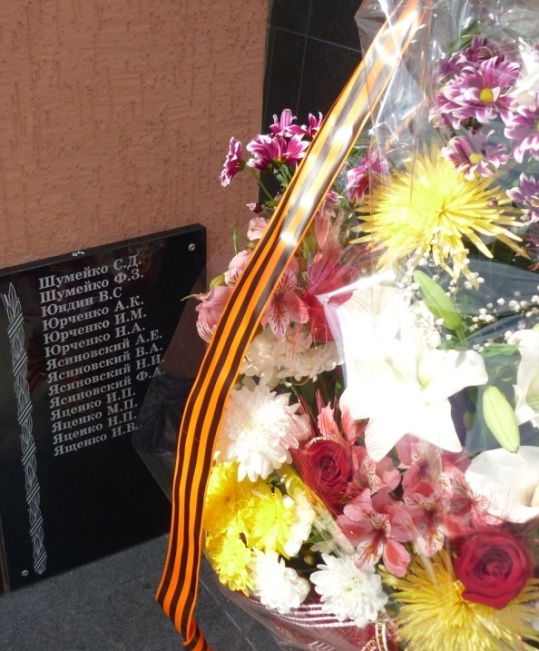 